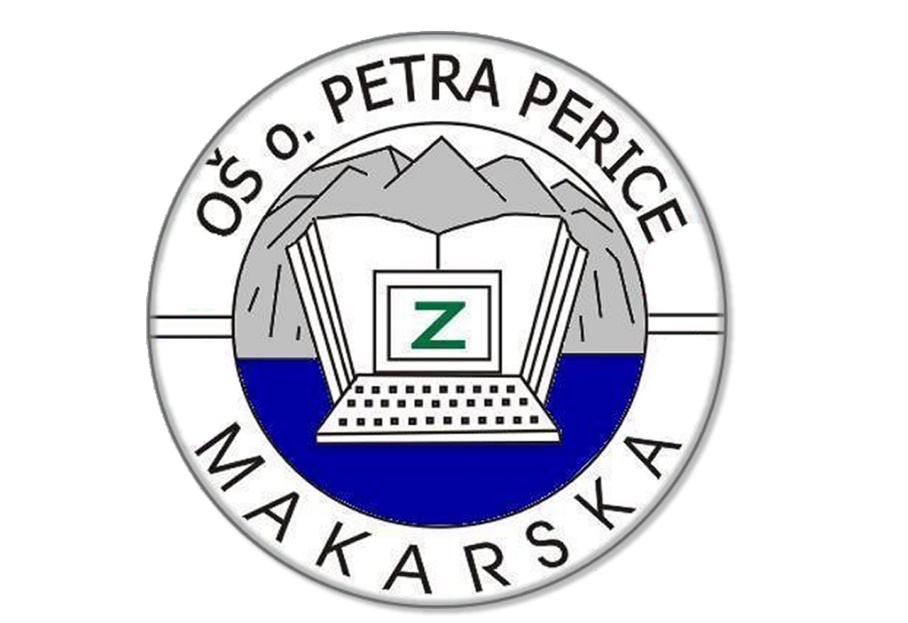 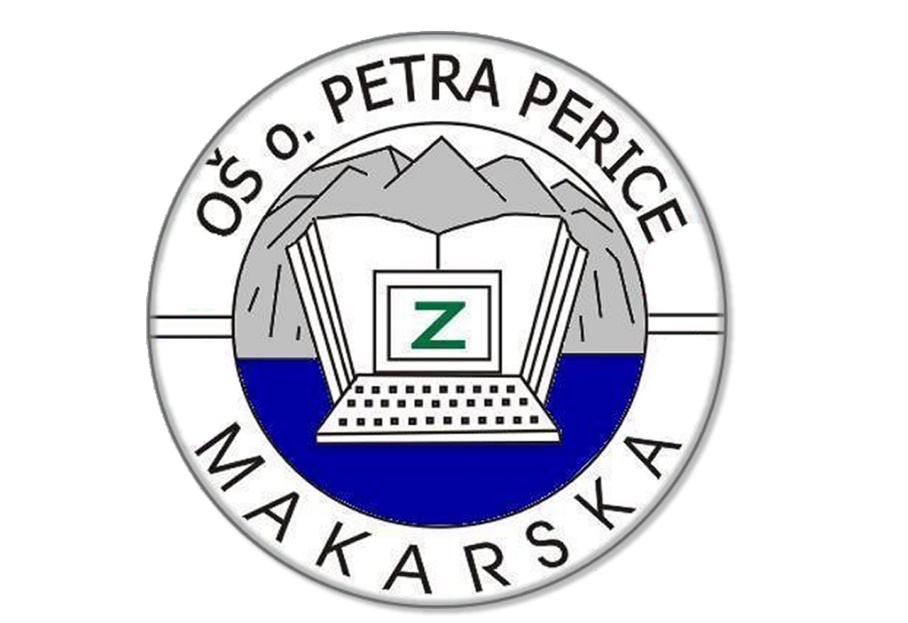 Na temelju članka 118. st. 2. al. 4., vezano uz čl. 28. i čl. 137. st. 4. Zakona o odgoju i obrazovanju u osnovnoj i srednjoj školi (Narodne novine broj 87/08, 86/09, 92/10, 105/10, 90/11, 5/12, 16/12, 86/12, 93/13 i 152/14 ) Školski odbor na prijedlog Učiteljskog vijeća i ravnateljice Osnovne škole oca Petra Perice donosi Izmjene i dopune Školskog kurikuluma za školsku godinu 2017./2018. na sjednici Školskog odbora koja je održana 30.11.2017. godine,  a nakon provedene rasprave na sjednici Učiteljskog vijeća  i provedene rasprave na sjednici Vijeća roditelja. Školski kurikulum za školsku godinu 2017./2018. donesenom na sjednici Školskog odbora dana 27. rujna 2017. godine (KLASA: 602-02/17-01/201, URBROJ: 2147-15/17-01/01)  nadopunjuje se sljedećim podacima:PROJEKTI U ŠKOLIPROJEKTI U ŠKOLIU Makarskoj, 30. studenoga 2017. godineRavnateljica:                                                                                                                                                      Predsjednik Školskog odbora:Renata Gudelj                                                                                                                                                    Ivan Perić_________________________________                                                                                                           ______________________________NAZIV AKTIVNOSTIVRTIM ZDRAVI FILM NAMJENAProjekt Vrtim Zdravi Film za cilj ima educirati učenike sedmih razreda o važnosti pravilne prehrane i važnosti bavljenja tjelesnom aktivnošću.  Na taj način naše poruke dopiru do učenika u fazi u kojoj formiraju svoje stavove i ponašanja te im pomažemo da usvoje zdrave navike koje će biti dio  njihovih života i u kasnijoj dobi. –edukacijom na školskim satovima i tematskim tribinama o pravilnom načinu prehrane kao važnog čimbenika za pravilno i zdravo odrastanje, motivacijom da sudjeluju na natjecanjima HŠŠS-a, te poticanjem na izradu kreativno-edukativnih filmova na temu zdravih životnih navika.CILJ- edukacija učenike o zdravim prehrambenim navikama - poticanje učenika na povećanje tjelesne aktivnosti. NOSITELJI Damir Jukić, predmetni učitelj TZKKORISNICIUčenici 7. razredaNAČIN REALIZACIJEProvođenje ankete među učenicima.Učenici će se educirati kroz  4 edukativna predavanja.  Struktura predavanja sadrži četiri edukacijska modula - 'Osnovne postavke pravilne prehrane', 'Planiranje prehrane', 'Moje tijelo i hrana' te 'Kako poboljšati prehrambene navike'.Kao dio edukacije, pripremljeni su zabavni  i edukativni video uradci uz predavanja. Na završnoj svečanosti djeca imaju priliku razgovarati s poznatim sportašima, pogledati video uratke koji su na temu prehrane pripremili njihovi vršnjaci i čuti predavanja stručnjaka iz područja zdravstva.
Obzirom da je vršnjačka edukacija bitan segment projekta, učenici, sudionici projekta, potiču se na kreiranje video uradaka na temu pravilne prehrane i važnosti tjelesne aktivnosti kako bi svojim vršnjacima prenijeli ono što su tijekom edukacije naučili. VREMENIKTijekom školske godine 2017./2018.TROŠKOVNIKTroškovi edukacije za učitelja  tjelesne i zdravstvene kulture (U Zagrebu je edukacija), troškovi putovanja djece i učitelja na završnu svečanost.VREDNOVANJEEvaluacija se provodi prije edukacije učenika i nakon edukacije. Na prvom satu, prije početka prvog predavanja provodi se Anketni upitnik 1. Na zadnjem edukativnom predavanju, po završetku predavanja, provodi se Anketni upitnik 2. Rezultati anketa biti će javno objavljeni.Završne svečanosti će se održati u 4-5 gradova RH (naknadno će se odrediti mjesta i datumi održavanja). Nagrađivati  će se najbolji film i najbolju školu te najbolja atletska ekipa  sa Državnog natjecanja ŠŠD-a za osnovne škole 2017/2018.NAZIV AKTIVNOSTIUNIVERZALNA SPORTSKA ŠKOLANAMJENABiti osposobljen za pravilnu primjenu specifičnih kinezioloških znanja u sportskim aktivnostima, razvijati zdravstvenu kulturu u svrhu očuvanja i unapređenja vlastitog zdravlja i zdravlja okoline, zadovoljiti dječju potrebu za kretanjem, odnosno vježbanjem i time stvoriti naviku svakodnevnog vježbanja.CILJpromicanje mentalnog zdravlja učenikakvalitetno provođenje slobodnog vremena učenikaUsvojiti i znati primjenjivati kineziološka teorijska i motorička znanja.Djeca pod stručnim nadzorom kineziologa, igrajući se na zanimljiv i za njihovu dob pedagoški i kineziološki primjeren način, uče osnovne oblike kretanja, kao i osnovne elemente brojnih sportova.NOSITELJI Voditelj: Luka Srzić, profesor TZKOrganizator: Hrvatski školski sportski savezKORISNICIUčenici 1.c i 2.c razredaNAČIN REALIZACIJEMotorički se sadržaji biraju prema mogućnostima djece te dobi. Satovi USŠ se dva puta tjedno odvijaju u školskim dvoranama i traju 45 minuta. Dijagnostika antropometrijskih karakteristika, motoričkih i funkcionalnih sposobnosti djece provodi se dva puta godišnje (inicijalno i finalno provjeravanje). Na osnovi dobivenih rezultata prati se individualni i grupni napredak, utvrđuju se nedostaci, te se valorizira  cjelokupan program.VREMENIKTijekom školske godine, dva sata tjednoTROŠKOVNIKNema troškovaVREDNOVANJEZadovoljstvo učenika